У музей “Визвольних змагань” Погірцівської СЗШ І-ІІІ ступенів 12 жовтня 2021року завітали учні та вчителі Чайківського НВК. Екскурсія була присвячена Дню захисника України. Учні почерпнули знання історії рідного краю, згадали пам’ять наших односельчан визвольних змагань. Керівник музею вчитель історії Бахурська Т. М., екскурсоводи музею Гончар Ірина учениця 11 класу та Зелена Ярина учениця 10 класу.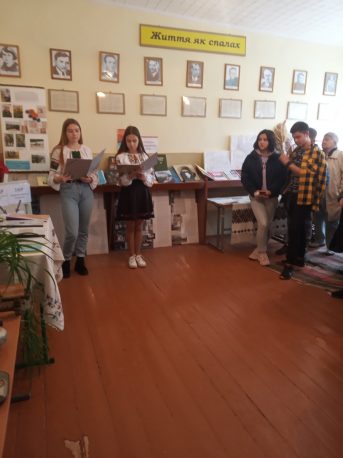 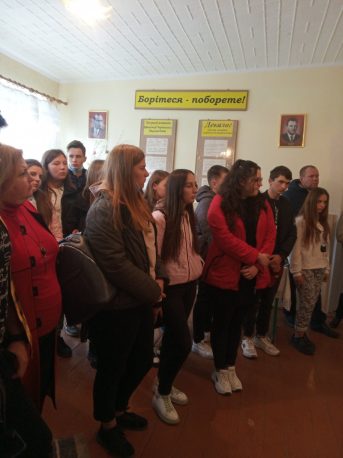 